Madrid, 14 de febrero de 2020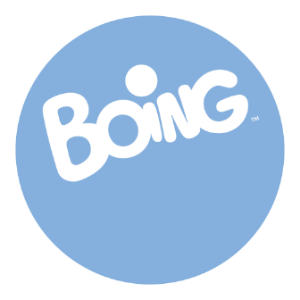 PROGRAMACIÓN DE BOING PARA EL DOMINGO 16 DE FEBRERO16/02/2020DOMINGOBOINGH.PrevCalf.ProgramaEp./Serie6:00TPMI CABALLERO Y YO: 'VÍCTIMAS DE LA MODA'1066:10TPMI CABALLERO Y YO:'EL ATAQUE DEL ESCUDERO DE 15 METROS'1076:20TPMI CABALLERO Y YO: 'EL CASCO ÉPICO'1086:30TPMI CABALLERO Y YO: 'EL RETO'1096:45TPMR BEAN: 'EN ROSA / CENA PARA DOS'117:05TPMR BEAN: 'UTILICEN LAS PAPELERAS'337:20TPMI CABALLERO Y YO: 'LA GUARDIA REAL'1107:30TPMI CABALLERO Y YO: 'EL CABALLERO DE LA CARRETERA'1117:50TPHAPPOS FAMILY: 'JEKYLL Y HAPPO'2257:55TPTAFFY: 'OLOR DULCE OLOR'198:05TPTAFFY: 'DEFECTO DE FÁBRICA'208:10TPTAFFY: 'ROBO HOGAR'218:20TPTAFFY: 'EL ENCANTADOR DE MASCOTAS'228:30TPTAFFY: 'BENTLEY EN LA JUNGLA'238:35TPTAFFY: 'EN PLENA NATURALEZA'248:45TPDORAEMON, EL GATO COSMICO: 'EL DERRIBADOR'7849:10TPDORAEMON: 'LAS GAMBAS FRITAS DE NOBITA / ¡AYUDAME! ¡BOTE DE RESCATE!'1.1039:40TPDORAEMON:'NOBITA ELEVEN / LA MAQUINA DEL TRUEQUE'1.10510:05TPEL ASOMBROSO MUNDO DE GUMBALL: 'EL ANUNCIO'1.11210:15TPEL ASOMBROSO MUNDO DE GUMBALL: 'LA ENTREGA'1.12110:35TPEL ASOMBROSO MUNDO DE GUMBALL: 'EL DRAMA'1.12210:45TPEL ASOMBROSO MUNDO DE GUMBALL: 'EL COLEGA'1.13111:00TPTEEN TITANS GO!: 'MÁS DE LO MISMO'5111:10TPTEEN TITANS GO!: 'Y EL PREMIO AL MEJOR DISEÑO DE SONIDO ES PARA ROB'5211:25TPTEEN TITANS GO!: 'VIAJE / EL MEJOR ROBIN'3811:35TPTEEN TITANS GO!: 'EMPAREJADOS'1211:50TPVÍCTOR Y VALENTINO: 'EL COLECCIONISTA'1412:00TPVÍCTOR Y VALENTINO: 'QUINTOS QUINCE'312:10TPTOONY TUBE:'EXPECTATIVA CONTRA REALIDAD: GUMBALL ROMÁNTICO'2512:15TPSOMOS OSOS: 'EL METRO'5312:25TPSOMOS OSOS: 'RALPH'5412:40TPSOMOS OSOS: 'VALIENTE JONES'5612:50TPSOMOS OSOS: '100 DÓLARES'5713:05TPEL MUNDO DE CRAIG: 'DUELOS CAÑEROS'2713:15TPEL MUNDO DE CRAIG: 'LOS PILOTOS DL BOSQUE'2813:30TPDC SUPER HERO GIRLS 2019: '#CANGURODECONEJOS'713:40TPDC SUPER HERO GIRLS 2019: '#TRIANGULODEODIO'813:50TPDC SUPER HERO GIRLS 2019: '#PODRÍASERGIGANTE'513:55TPLOS THUNDERMANS:'LA CHICA CON LA CHAPUZA DEL DRAGÓN'14514:20TPLOS THUNDERMANS:'LAS AVENTURAS DE LOS SUPERNIÑEROS'10114:50TPNICKY, RICKY, DICKY Y DAWN:'CERDITO, CERDITO, CERDITO, DAWN'1715:15TPNICKY, RICKY, DICKY Y DAWN: 'EL DÍA DE SAN VALENTÍN'1815:40TPCINE: 'LOS PICAPIEDRA EN VIVA ROCK VEGAS'Título original: 'THE FLINTSTONES IN VIVA ROCK VEGAS'Int.: Mark Addy, Stephen Baldwin, Kristen JohnstonDtor.: Brian LevantEE.UU./COMEDIA/2000Sinopsis: Pedro Picapiedra y su amigo Pablo Mármol están en la cima del mundo. La vida no podría irles mejor: se acaban de graduar en la Academia de Bronco Crane y ya tienen un puesto de trabajo en una cantera. El único inconveniente es que se sienten solos. Para conquistar a Wilma y Betty, Pedro y Pablo deciden pasar un romántico fin de semana junto a ellas en Rock Vegas, mientras Chip trata de idear un plan para quedarse con Wilma y la enorme fortuna de su familia.17:05TPEL SHOW DE TOM Y JERRY: 'HAMSTERES POR DOQUIER'15017:15TPEL SHOW DE TOM Y JERRY: 'TIRO AL GATO'15117:30TPEL SHOW DE TOM Y JERRY: 'VAMPIRO DE PACOTILLA'15317:40TPEL SHOW DE TOM Y JERRY:'NADA ACABA HASTA QUE LA GATITA CANTA'15417:45TPEL SHOW DE TOM Y JERRY: 'HUEVOS EXTRA'15517:55TPTAFFY: 'MININO MININO'3118:05TPTAFFY: 'HA NACIDO UNA ESTRELLA'3218:10TPTAFFY: 'CAMBIO DE IMAGEN'3318:20TPTAFFY: 'EL OJO DEL MAPACHE'3418:30TPTAFFY: 'LOS JERSÉIS'3518:35TPTAFFY: 'APRENDIZAJE INSTANTÁNEO'3618:45TPEL MUNDO DE CRAIG: 'EL ATAJO'3518:55TPEL MUNDO DE CRAIG: 'EL TESORO DEL RÍO'3619:10TPEL MUNDO DE CRAIG: 'ME LO PIDO'3719:20TPEL MUNDO DE CRAIG: 'LA GRAN FIEBRE DEL FÓSIL'3819:35TPDORAEMON: 'PASADO EL VERANO EN UNA MINICASA /EL FLOTADOR QUE ANIMA'1.10920:00TPDORAEMON:'EL JUEGO DE DIOS / LAS CAMPANADAS DEL SIGLO XXII'1.11120:25TPNICKY, RICKY, DICKY Y DAWN: 'EL BAILE DEL TERROR'1120:50TPNICKY, RICKY, DICKY Y DAWN: 'COGE EL DINERO Y CORRE'1221:20TPLOS THUNDERMANS: 'PEQUEÑOS GORGORITOS'11821:45TPLOS THUNDERMANS: 'DOCTORES THUNDERMAN'11922:10TPLOS THUNDERMANS: 'BREAKING DAD'12022:35TPTEEN TITANS GO!: 'EL FANTASMA / LA LARVA DE AMOR'523:00TPTEEN TITANS GO!: 'NOCHE DE CHICAS / ESTAS DESPEDIDO'723:25TPEL ASOMBROSO MUNDO DE GUMBALL:'EL ENTRENADOR / LA ALEGRIA'4023:45TPEL ASOMBROSO MUNDO DE GUMBALL:'LA RECETA / EL PERRITO'410:10TPTEEN TITANS GO!: 'SUPER ROBIN / TORRE DE PODER'80:30TPTEEN TITANS GO!: 'EL PARASITO / STAR MENTIROSA'90:55TPNINJAGO MASTERS OF SPINJITZU: 'EL ONI Y EL DRAGÓN'771:15TPNINJAGO MASTERS OF SPINJITZU: 'SERPIENTE JAGUAR'781:40TPMR BEAN: 'LA PELOTA / DOLOR DE MUELAS'122:00TPMR BEAN: 'CORTE DE PELO / PADRE MATÓNS'132:25TPMI CABALLERO Y YO:'LA BRUJA DEL PANTANO PESTILENTE'1132:35TPMI CABALLERO Y YO: 'EL FESTIVAL DE LA COSECHA'1142:45TPMI CABALLERO Y YO: 'LA TRAMPA DEL TESORO'1152:55TPMI CABALLERO Y YO: 'ADIVINA QUIEN VIENE A COMER'1163:10TPMR BEAN: '¡ENFERMERA! / GATO MUERTO'143:30TPMR BEAN: 'SUPER CARRITO / URRACA'153:55TPNINJAGO MASTERS OF SPINJITZU:'LA TEMPESTAD DEL HOMBRE MUERTO'794:20TPNINJAGO MASTERS OF SPINJITZU: 'EL SILENCIOS'804:45TPMR BEAN: 'CUIDANDO AL GATO / LA BOTELLA'165:05TPMI CABALLERO Y YO: 'COLBERT EL INTRÉPIDO'1175:10TPMI CABALLERO Y YO: 'CAT Y EL GIGANTE'1185:15TPMI CABALLERO Y YO: 'COMO SALVAR A UNA PRINCESA'1015:25TPCHOWDER: 'EL BIZCOCHO / EL BOCATA DE RATA'15